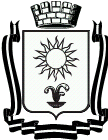 ПОСТАНОВЛЕНИЕАДМИНИСТРАЦИИ ГОРОДА – КУРОРТА  КИСЛОВОДСКАСТАВРОПОЛЬСКОГО КРАЯ       21.08.2015                       город - курорт  Кисловодск	              №    804    1Об определении границ прилегающих к некоторым организациям и объектам территорий, на которых не допускается розничная продажа алкогольной продукции на территории города-курорта КисловодскаВ соответствии с федеральными законами от 06 октября 2003 года     № 131-ФЗ «Об общих принципах организации местного самоуправления в Российской Федерации», от 22 ноября 1995 года №171-ФЗ «О государственном регулировании  производства и  оборота этилового спирта, алкогольной и спиртосодержащей продукции и об  ограничении потребления  (распития) алкогольной продукции», постановлением Правительства Российской Федерации от 27 декабря 2012 года № 1425 «Об определении органами государственной власти субъектов Российской Федерации мест массового скопления граждан и мест нахождения источников повышенной опасности, в которых не допускается розничная продажа алкогольной продукции, а также определения органами местного самоуправления границ прилегающих к некоторым организациям и объектам территорий, на которых не допускается розничная продажа алкогольной продукции», руководствуясь Уставом городского округа города-курорта Кисловодска, администрация города-курорта Кисловодска ПОСТАНОВЛЯЕТ:1.Утвердить прилагаемый Перечень организаций и объектов, на прилегающих территориях к  которым не допускается розничная продажа алкогольной продукции на территории города-курорта Кисловодска (далее Перечень).2.Утвердить схемы границ прилегающих территорий для организаций или объектов, указанных в Перечне, согласно приложениям 1-200.3.Определить минимальное значение расстояний от объектов и организаций, указанных в Перечне, до границ прилегающих территорий в следующих размерах:3.1.К детским, образовательным организациям - 70 метров;3.2.К  объектам  спорта -50 метров;3.3.К медицинским организациям - 25 метров;3.4.К розничным рынкам - 25 метров;23.5.К вокзалам - 50  метров:3.6.К местам массового скопления граждан и местам  нахождения источников повышенной опасности, определенным органами государственной власти  субъектов Российской Федерации - 100 метров;3.7.К объектам военного назначения - 100 метров.4.Установить следующий способ расчета расстояний:4.1.Для детских, образовательных, медицинских организаций, объектов спорта и автовокзала - по прямой  линии являющейся радиусом окружности, откладываемой от входа в здание (строение) до границ прилегающих территорий;4.2.Для розничного рынка - по прямой  лини,  являющейся радиусом окружности, откладываемой от входа на обособленную территорию до границ прилегающих территорий;4.3.Для объектов военного назначения - по прямой  лини, являющейся радиусом окружности, откладываемой от входа на обособленную территорию до границ прилегающих территорий;4.4.Для мест массового скопления граждан - по прямой  лини, являющейся радиусом окружности, откладываемой от середины участка территории,  являющейся местом массового скопления граждан до границ прилегающих территорий.5.Признать утратившими силу постановления администрации города-курорта Кисловодска от 02.07.2013 № 675 «Об определении границ прилегающих к некоторым организациям и объектам территорий, на которых не допускается розничная продажа алкогольной продукции на территории города-курорта Кисловодска», от 05.11.2013 №1116 «О внесении изменений в постановление  администрации города-курорта Кисловодска от 02.07.2013 № 675 «Об определении границ прилегающих к некоторым организациям и объектам территорий, на которых не допускается розничная продажа алкогольной продукции на территории города-курорта Кисловодска».6.Информационно-аналитическому отделу администрации города-курорта Кисловодска опубликовать настоящее постановление в общественно-политическом еженедельнике «Кисловодская газета» и разместить на официальном сайте администрации города-курорта Кисловодска в информационно-телекоммуникационной сети Интернет.7.Контроль за выполнением настоящего постановления возложить на заместителя Главы администрации города-курорта Кисловодска М.М.Нагорнова.8.Настоящее постановление вступает в силу со дня его официального опубликования.Глава  администрации города-курортаКисловодска                                                                                        А.И.Кулик              УТВЕРЖДЕНпостановлением администрациигорода-курорта Кисловодскаот        21.08.2015                  1№              804                        1ПЕРЕЧЕНЬорганизаций и объектов, на прилегающих территориях к  которым не допускается розничная продажа алкогольной продукции на территории города-курорта Кисловодска________________________№ п/пНаименование организацииили объектаНаименование организацииили объектаНаименование организацииили объектаМесто нахожденияМесто нахожденияМесто нахожденияГраницы прилегающих территорийДетские, образовательные организацииДетские, образовательные организацииДетские, образовательные организацииДетские, образовательные организацииДетские, образовательные организацииДетские, образовательные организацииДетские, образовательные организацииДетские, образовательные организации1.МКОУ СОШ №1МКОУ СОШ №1ул.Б. Хмельницкого,7ул.Б. Хмельницкого,7ул. Стопани № 9,6,8,10ул.Б.Хмельницкого № 5,7,9ул. Стопани № 9,6,8,10ул.Б.Хмельницкого № 5,7,9ул. Стопани № 9,6,8,10ул.Б.Хмельницкого № 5,7,92.МКОУ СОШ №2МКОУ СОШ №2ул.Жуковского,11ул.Жуковского,11ул.Жуковского № 9,11,13,15,17,10,12ул.Дамбовая № 10ул.Жуковского № 9,11,13,15,17,10,12ул.Дамбовая № 10ул.Жуковского № 9,11,13,15,17,10,12ул.Дамбовая № 103.МБОУ «Лицей №4»МБОУ «Лицей №4»ул.Горького,27ул.Горького,27ул.Горького№17,19,21,23,25,27,29ул.Горького№17,19,21,23,25,27,29ул.Горького№17,19,21,23,25,27,294.МКОУ СОШ №7МКОУ СОШ №7ул.Щербакова,20ул.Щербакова,20ул. Щербакова №13,15,17,19,21, 18, 20,22ул. Вашкевича № 82,84,86,88ул.Гайдара № 56,58,67,69,71ул. Щербакова №13,15,17,19,21, 18, 20,22ул. Вашкевича № 82,84,86,88ул.Гайдара № 56,58,67,69,71ул. Щербакова №13,15,17,19,21, 18, 20,22ул. Вашкевича № 82,84,86,88ул.Гайдара № 56,58,67,69,715.МОБУ «Лицей №8»МОБУ «Лицей №8»ул.Октябрьская,43ул.Октябрьская,43ул.Октябрьская № 41,43ул.Энгельса № 44,46 ул.Октябрьская № 41,43ул.Энгельса № 44,46 ул.Октябрьская № 41,43ул.Энгельса № 44,46 6.МБОУ СОШ №9МБОУ СОШ №9ул.Школьная,13ул.Школьная,13ул. Школьная № 6,8,10, 13пер.Школьный № 14,16ул. Школьная № 6,8,10, 13пер.Школьный № 14,16ул. Школьная № 6,8,10, 13пер.Школьный № 14,167.МКОУ СОШ №10МКОУ СОШ №10ул.Подгорная,45ул.Подгорная,45ул.Подгорная  № 34,36,38,40,42,44,46,48,43,45,47,49,51пер.Дарьяльский№12,14,16,18,20,13,15,17ул.Кабардинская №14,16,18,20,22ул.Гагарина №36,38,40,42,44ул.Подгорная  № 34,36,38,40,42,44,46,48,43,45,47,49,51пер.Дарьяльский№12,14,16,18,20,13,15,17ул.Кабардинская №14,16,18,20,22ул.Гагарина №36,38,40,42,44ул.Подгорная  № 34,36,38,40,42,44,46,48,43,45,47,49,51пер.Дарьяльский№12,14,16,18,20,13,15,17ул.Кабардинская №14,16,18,20,22ул.Гагарина №36,38,40,42,448.МБОУ СОШ №12МБОУ СОШ №12ул.Кутузова,44ул.Кутузова,44ул.Кутузова № 42,93,95,97ул.Линейная № 47ул.Крупской №70ул.Кутузова № 42,93,95,97ул.Линейная № 47ул.Крупской №70ул.Кутузова № 42,93,95,97ул.Линейная № 47ул.Крупской №709.МКОУ СОШ №14МКОУ СОШ №14ул. Чкалова,71ул. Чкалова,71ул.Чкалова № 67,69,71,73,66,68,70,72,74ул.Чкалова № 67,69,71,73,66,68,70,72,74ул.Чкалова № 67,69,71,73,66,68,70,72,7410.МБОУ СОШ №15МБОУ СОШ №15пр.Цандера,17пр.Цандера,17пр.Цандера № 17пр.Цандера № 17пр.Цандера № 1711.МКОУ СОШ№16МКОУ СОШ№16ул.А.Губина,53ул.А.Губина,53ул. Губина № 53ул. Советская № 27,25пер. Зашкольный № 1,3ул. Губина № 53ул. Советская № 27,25пер. Зашкольный № 1,3ул. Губина № 53ул. Советская № 27,25пер. Зашкольный № 1,312.МБОУ СОШ №17МБОУ СОШ №17ул.Набережная,43аул.Набережная,43аул. Станичная № 76,78ул. Станичная № 76,78ул. Станичная № 76,7813.МБОУ гимназия №19МБОУ гимназия №19ул.М.Расковой,5ул.М.Расковой,5ул. М.Расковой № 3,5, 10ул. М.Расковой № 3,5, 10ул. М.Расковой № 3,5, 1014.МКОУ НШДС № 2МКОУ НШДС № 2ул.Ленинградская,22ул.Ленинградская,22ул. Губина № 58ул. Куйбышева № 79ул. Ленинградская № 22,24,26ул.Одесская №23,25ул. Губина № 58ул. Куйбышева № 79ул. Ленинградская № 22,24,26ул.Одесская №23,25ул. Губина № 58ул. Куйбышева № 79ул. Ленинградская № 22,24,26ул.Одесская №23,2515.МКОУ ВСОШ № 1МКОУ ВСОШ № 1ул.Лермонтова,2ул.Лермонтова,2ул. Лермонтова № 1,3,5,2,4,6пр. Мира №  20,22,24ул. Кольцова № 36,38ул. Гагарина № 2,4,1,3,5,7пер.Узкий №1,2ул. Лермонтова № 1,3,5,2,4,6пр. Мира №  20,22,24ул. Кольцова № 36,38ул. Гагарина № 2,4,1,3,5,7пер.Узкий №1,2ул. Лермонтова № 1,3,5,2,4,6пр. Мира №  20,22,24ул. Кольцова № 36,38ул. Гагарина № 2,4,1,3,5,7пер.Узкий №1,216.ГС(К)ОУ «Специальная школа-интернат№18»ГС(К)ОУ «Специальная школа-интернат№18»ул.Линейная,68ул.Линейная,68ул. Линейная № 68ул. Линейная № 68ул. Линейная № 6817.ГОУ «Детский дом(смешанный) № 31»ГОУ «Детский дом(смешанный) № 31»ул.Островского,72ул.Островского,72ул. Островского № 41,43,66,68,72ул. Грозненская № 31,33,35,37,39ул. Островского № 41,43,66,68,72ул. Грозненская № 31,33,35,37,39ул. Островского № 41,43,66,68,72ул. Грозненская № 31,33,35,37,3918.МУ «Детская хореографическая школа»МУ «Детская хореографическая школа»пр.Победы,157пр.Победы,157пр. Победы № 157пр. Победы № 157пр. Победы № 15719.МБОУ ДОД «Детско-юношеская спортивная школа №1»МБОУ ДОД «Детско-юношеская спортивная школа №1»ул.Кирова,19ул.Кирова,19ул. Кирова №15,17,19,21,25, 36,36а,ул. Московская № 12,14ул. Кирова №15,17,19,21,25, 36,36а,ул. Московская № 12,14ул. Кирова №15,17,19,21,25, 36,36а,ул. Московская № 12,1420.НОУ «Православная Свято-Никольская классическая гимназия»НОУ «Православная Свято-Никольская классическая гимназия»пр.Мира,19пр.Мира,19пр. Мира № 19,21пер.Парковый пешеход №3,5пер. Крепостной № 2,4,6ул.Ярошенко №1пр. Мира № 19,21пер.Парковый пешеход №3,5пер. Крепостной № 2,4,6ул.Ярошенко №1пр. Мира № 19,21пер.Парковый пешеход №3,5пер. Крепостной № 2,4,6ул.Ярошенко №121.МБОУ ДОД «Детская художественная школа Н.А. Ярошенко»МБОУ ДОД «Детская художественная школа Н.А. Ярошенко»ул.Чкалова,69ул.Чкалова,69ул. Чкалова № 63,65,67,69,71 ул. Чкалова № 63,65,67,69,71 ул. Чкалова № 63,65,67,69,71 22.МБОУ ДОД «Детская музыкальная школа №2»МБОУ ДОД «Детская музыкальная школа №2»ул.Октябрьская,8ул.Октябрьская,8ул. Октябрьская № 1,3,2,4,6,8,10ул. Железнодорожная № 8,10ул. Фоменко № 7,9,11,13, ул. Октябрьская № 1,3,2,4,6,8,10ул. Железнодорожная № 8,10ул. Фоменко № 7,9,11,13, ул. Октябрьская № 1,3,2,4,6,8,10ул. Железнодорожная № 8,10ул. Фоменко № 7,9,11,13, 23.МБОУ ДОД «Детская музыкальная школа им. С.В.Рахманинова»МБОУ ДОД «Детская музыкальная школа им. С.В.Рахманинова»пр.Победы,37пр.Победы,37ул. Ленинградская № 4ул. Ленинградская № 4ул. Ленинградская № 424.ГОУ СПО «Кисловодский медицинский колледж»ГОУ СПО «Кисловодский медицинский колледж»ул.Кутузова,48бул.Кутузова,48бул. Кутузова № 46а,48,48б, 50а ул. Зеленогорская № 2,4,6,8ул. Кутузова № 46а,48,48б, 50а ул. Зеленогорская № 2,4,6,8ул. Кутузова № 46а,48,48б, 50а ул. Зеленогорская № 2,4,6,825.ГОУ СПО «Кисловодский государственный многопрофильный техникум» ГОУ СПО «Кисловодский государственный многопрофильный техникум» ул.Челюскинцев,5ул.Челюскинцев,5ул. Челюскинцев № 3,5, 4,16аул. Челюскинцев № 3,5, 4,16аул. Челюскинцев № 3,5, 4,16а26.ФГОУ СПО «Кисловодский медицинский колледж »ФГОУ СПО «Кисловодский медицинский колледж »ул.У. Алиева,37ул.У. Алиева,37ул.У.Алиева№20,22,24,26,28,30,35,37,39,41,43,45,47ул. Пионерская № 35,37,39,41,43пер. Кирпичный №4, 6,6а,8,10ул.Жмакина № 5,7,9,11 ул.У.Алиева№20,22,24,26,28,30,35,37,39,41,43,45,47ул. Пионерская № 35,37,39,41,43пер. Кирпичный №4, 6,6а,8,10ул.Жмакина № 5,7,9,11 ул.У.Алиева№20,22,24,26,28,30,35,37,39,41,43,45,47ул. Пионерская № 35,37,39,41,43пер. Кирпичный №4, 6,6а,8,10ул.Жмакина № 5,7,9,11 27.НОУ ВПО «Кисловодский институт экономики и права»НОУ ВПО «Кисловодский институт экономики и права»ул. Р.Люксембург,42ул. Р.Люксембург,42ул. Р. Люксембург № 40,42,59ул. Озёрная № 1ул. Р. Люксембург № 40,42,59ул. Озёрная № 1ул. Р. Люксембург № 40,42,59ул. Озёрная № 128.Филиал ГОУ ВПО «Московский государственный институт индустрии туризма»Филиал ГОУ ВПО «Московский государственный институт индустрии туризма»ул.Новая,5ул.Новая,5ул. Новая № 1,3,5,7,9,11,13,15,17пер. Куйбышева № 6,8,10, 1,3,5пр. Победы № 29,31,33ул. Новая № 1,3,5,7,9,11,13,15,17пер. Куйбышева № 6,8,10, 1,3,5пр. Победы № 29,31,33ул. Новая № 1,3,5,7,9,11,13,15,17пер. Куйбышева № 6,8,10, 1,3,5пр. Победы № 29,31,3329.Негосударственная образовательная организация высшего профессионально образования (некоммерческое партнерство) «Кисловодский гуманитарно-технический институт»Негосударственная образовательная организация высшего профессионально образования (некоммерческое партнерство) «Кисловодский гуманитарно-технический институт»пр.Победы,37апр.Победы,37апр. Победы № 37,37а,41, ул. Ленинградская № 2,4пр. Победы № 37,37а,41, ул. Ленинградская № 2,4пр. Победы № 37,37а,41, ул. Ленинградская № 2,430.Центр дополнительногопрофессионального образования Северо-КавказскогоФедерального Университета в г.КисловодскеЦентр дополнительногопрофессионального образования Северо-КавказскогоФедерального Университета в г.Кисловодскеул.У Алиева,91ул.У Алиева,91ул. У.Алиева № 89,91ул. Замковая № 51,53,55,55А,66,68, 70,ул. У.Алиева № 89,91ул. Замковая № 51,53,55,55А,66,68, 70,ул. У.Алиева № 89,91ул. Замковая № 51,53,55,55А,66,68, 70,31.Филиал НОУ СПО «Ставропольский кооперативный техникум»Филиал НОУ СПО «Ставропольский кооперативный техникум»пр.Первомайский,13пр.Первомайский,13пр.Первомайский  № 9,11,13,15ул.Еськова №13,15,17, 10,12ул.Шаумяна №32,33пр.Первомайский  № 9,11,13,15ул.Еськова №13,15,17, 10,12ул.Шаумяна №32,33пр.Первомайский  № 9,11,13,15ул.Еськова №13,15,17, 10,12ул.Шаумяна №32,3332.МБОУ  «Центр  образования»МБОУ  «Центр  образования»ул.Крылова,16ул.Крылова,16ул.Крылова №16,18,15,17,19ул.Ломоносова № 49,51,53,44,46ул.Крылова №16,18,15,17,19ул.Ломоносова № 49,51,53,44,46ул.Крылова №16,18,15,17,19ул.Ломоносова № 49,51,53,44,4633.Филиал ГОУ ВПО «Российский государственный социальный университет»Филиал ГОУ ВПО «Российский государственный социальный университет»ул.Украинская,20ул.Украинская,20ул.Украинская №18,20,17,19,21,23,25,27,35,37,39,41,43,45ул.Полтавская №2ул.Менжинского №1,2,3ул.Украинская №18,20,17,19,21,23,25,27,35,37,39,41,43,45ул.Полтавская №2ул.Менжинского №1,2,3ул.Украинская №18,20,17,19,21,23,25,27,35,37,39,41,43,45ул.Полтавская №2ул.Менжинского №1,2,334.МКОУ ДОД «Центур»МКОУ ДОД «Центур»ул.Авиации,30ул.Авиации,30ул.Авиации №23,35,22,24,26,28,30,32,34,36,38,40,42ул. Эльбрусская №16,18,20ул.Авиации №23,35,22,24,26,28,30,32,34,36,38,40,42ул. Эльбрусская №16,18,20ул.Авиации №23,35,22,24,26,28,30,32,34,36,38,40,42ул. Эльбрусская №16,18,2035.МКОУ «Центр психолого-педагогической реабилитации  образования и коррекции»МКОУ «Центр психолого-педагогической реабилитации  образования и коррекции»ул.Авиации,23ул.Авиации,23ул. Авиации №15,17,19,21,23,25,27,29,31,12,14,16,18,20,22,24,26,28ул.Луначарского№ 8,10,12,14,16,7ул. Авиации №15,17,19,21,23,25,27,29,31,12,14,16,18,20,22,24,26,28ул.Луначарского№ 8,10,12,14,16,7ул. Авиации №15,17,19,21,23,25,27,29,31,12,14,16,18,20,22,24,26,28ул.Луначарского№ 8,10,12,14,16,736.ДОД  ЦГРТО «Поиск»ДОД  ЦГРТО «Поиск»ул.Седлогорская,1ул.Седлогорская,1ул. Седлогорская №1,2,2а,3ул. Главная № 6,8,ул. Седлогорская №1,2,2а,3ул. Главная № 6,8,ул. Седлогорская №1,2,2а,3ул. Главная № 6,8,37.МКОУ ДОД «Станция юных натуралистов»МКОУ ДОД «Станция юных натуралистов»ул.Набережная,43ул.Набережная,43ул.Набережная №43ул.Станичная №58ул.Набережная №43ул.Станичная №58ул.Набережная №43ул.Станичная №5838.МБОУ ДОД «Центр творческого развития и гуманитарного образования»МБОУ ДОД «Центр творческого развития и гуманитарного образования»пр.Мира,12пр.Мира,12пр.Мира №3,10,12,14пер.Саперный № 9,11,13, 8,10пр.Мира №3,10,12,14пер.Саперный № 9,11,13, 8,10пр.Мира №3,10,12,14пер.Саперный № 9,11,13, 8,1039.МКДОУ «Детский сад№18»МКДОУ «Детский сад№18»ул.К.Либкнехта,26ул.К.Либкнехта,26ул.К.Либкнехта № 22,24,26,28ул.Одесская №32,34,36,38,40ул.Куйбышева №25,27,29,31,33,35ул.Заводская № 22,24ул.К.Либкнехта № 22,24,26,28ул.Одесская №32,34,36,38,40ул.Куйбышева №25,27,29,31,33,35ул.Заводская № 22,24ул.К.Либкнехта № 22,24,26,28ул.Одесская №32,34,36,38,40ул.Куйбышева №25,27,29,31,33,35ул.Заводская № 22,2440.МКДОУ «Детский сад №23»МКДОУ «Детский сад №23»ул.Грозненская,5ул.Грозненская,5ул.Грозненская №8,10 1,3,5ул.Марцинкевича № 90,108ул.Азербайджанская  №19,23,25ул.Грозненская №8,10 1,3,5ул.Марцинкевича № 90,108ул.Азербайджанская  №19,23,25ул.Грозненская №8,10 1,3,5ул.Марцинкевича № 90,108ул.Азербайджанская  №19,23,2541.МКДОУ «Детский сад №25»МКДОУ «Детский сад №25»ул.К.Либкнехта,36ул.К.Либкнехта,36ул.К.Либкнехта № 34а,36,29,33,35ул.Г.Медиков № 8,10,12,14ул.К.Либкнехта № 34а,36,29,33,35ул.Г.Медиков № 8,10,12,14ул.К.Либкнехта № 34а,36,29,33,35ул.Г.Медиков № 8,10,12,1442.МКДОУ «Детский сад №4»МКДОУ «Детский сад №4»ул.40 лет Октября,42ул.40 лет Октября,42ул.40Лет Октября № 42,44,
ул.Островского№ 72,43ул.40Лет Октября № 42,44,
ул.Островского№ 72,43ул.40Лет Октября № 42,44,
ул.Островского№ 72,4343.МКДОУ ЦРР Детский сад №8 «Орленок»МКДОУ ЦРР Детский сад №8 «Орленок»ул. Велинградская,24ул. Велинградская,24ул. Велинградская №20,22,24,26,28А,19,21ул.С.Лазо №1,2ул. Велинградская №20,22,24,26,28А,19,21ул.С.Лазо №1,2ул. Велинградская №20,22,24,26,28А,19,21ул.С.Лазо №1,244.МКДОУ «Детский сад №14»МКДОУ «Детский сад №14»ул.Жмакина,42ул.Жмакина,42ул.Жмакина № 34,36,38,40,42ул.Черняховского №2,3,3А,5,7ул.Жмакина № 34,36,38,40,42ул.Черняховского №2,3,3А,5,7ул.Жмакина № 34,36,38,40,42ул.Черняховского №2,3,3А,5,745.МДОУ «Детский сад №20»МДОУ «Детский сад №20»ул.Фоменко/Калиниа,29ул.Фоменко/Калиниа,29ул.Фоменко №27,29,31,102ул.Калинина №10,12,59,61,63,65ул.Фоменко №27,29,31,102ул.Калинина №10,12,59,61,63,65ул.Фоменко №27,29,31,102ул.Калинина №10,12,59,61,63,6546.МКДОУ Детский сад №1 «Солнышко»МКДОУ Детский сад №1 «Солнышко»пер.Зеркальный,10пер.Зеркальный,10пер.Зеркальный №8,10,12,11А,17,19,21пер.Зеркальный №8,10,12,11А,17,19,21пер.Зеркальный №8,10,12,11А,17,19,2147.ГДОУ «Детский сад «Крепыш»ГДОУ «Детский сад «Крепыш»ул.Школьная,4ул.Школьная,4ул.Школьная№ 4,6,3,3А,5,7,9,11пер.Школьный №15,17,19,21,23,25,27,8,10,12,14ул.Школьная№ 4,6,3,3А,5,7,9,11пер.Школьный №15,17,19,21,23,25,27,8,10,12,14ул.Школьная№ 4,6,3,3А,5,7,9,11пер.Школьный №15,17,19,21,23,25,27,8,10,12,1448.МКДОУ «Детский сад №5»МКДОУ «Детский сад №5»ул.Чкалова,14ул.Чкалова,14ул.Чкалова № 8,10,12,14,15,16,18,20,22,24,17,19,29,31 ул.Шаумяна №9,11,13,15,17,19пер.Зенитный №2,4 ул.Чкалова № 8,10,12,14,15,16,18,20,22,24,17,19,29,31 ул.Шаумяна №9,11,13,15,17,19пер.Зенитный №2,4 ул.Чкалова № 8,10,12,14,15,16,18,20,22,24,17,19,29,31 ул.Шаумяна №9,11,13,15,17,19пер.Зенитный №2,4 49.МКДОУ «Детский сад №15»МКДОУ «Детский сад №15»пр.Победы ,34пр.Победы ,34ул.Главная №33,35,37,39,41пр.Победы № 32,34,36,38,40,79ул.Набережная №26,15,17,19,21,23,25,27пер.Зеркальный № 2,4,6ул.Главная №33,35,37,39,41пр.Победы № 32,34,36,38,40,79ул.Набережная №26,15,17,19,21,23,25,27пер.Зеркальный № 2,4,6ул.Главная №33,35,37,39,41пр.Победы № 32,34,36,38,40,79ул.Набережная №26,15,17,19,21,23,25,27пер.Зеркальный № 2,4,650.МКДОУ «Детский сад №16»МКДОУ «Детский сад №16»ул.Г.Медиков,3ул.Г.Медиков,3ул.Г.Медиков №1,3,5ул.40 лет Октября № 20,22,24ул.Г.Медиков №1,3,5ул.40 лет Октября № 20,22,24ул.Г.Медиков №1,3,5ул.40 лет Октября № 20,22,2451.МДОУ «Детский сад №19» «Дельфин»МДОУ «Детский сад №19» «Дельфин»пр.Победы,159апр.Победы,159апр.Победы №159аул. Ессентукская №15,17ул.Долгорукова №34,36пр.Победы №159аул. Ессентукская №15,17ул.Долгорукова №34,36пр.Победы №159аул. Ессентукская №15,17ул.Долгорукова №34,36Медицинские организацииМедицинские организацииМедицинские организацииМедицинские организацииМедицинские организацииМедицинские организацииМедицинские организацииМедицинские организации52.52.ООО «Клиника«Элорма»ул. Красноармейская,4ул. Красноармейская,4ул. Красноармейская,4ул.Красноармейская №1,3,4ул.Красноармейская №1,3,453.53.ГБУЗ «Городская поликлиника №1»пр.Первомайский,10пр.Первомайский,10пр.Первомайский,10пр.Первомайский № 10пр.Первомайский № 1054.54.ГБУЗ СК «Стоматологическая поликлиника г. Кисловодска»Бульвар Курортный, 7 Бульвар Курортный, 7 Бульвар Курортный, 7 Бульвар Курортный № 7,9Бульвар Курортный № 7,955.55.ГБУЗ СК «Стоматологическая поликлиника г. Кисловодска»  филиалул.Широкая,24ул.Широкая,24ул.Широкая,24ул.Широкая № 24ул.Широкая № 2456.56.ГБУЗ СК «Детская городская больница города-курорта  Кисловодска»ул.Кутузова,46ул.Кутузова,46ул.Кутузова,46ул.Кутузова № 46ул.Кутузова № 4657.57.ГБУЗ СК «Кисловодская ЦГБ»ул. Кутузова,127ул. Кутузова,127ул. Кутузова,127ул.Кутузова № 127ул.Кутузова № 12758.58.ГБУЗ СК «Станция скорой медицинской помощи»ул. Тельмана,1ул. Тельмана,1ул. Тельмана,1ул.Тельмана№1ул.Горького №5,7ул.Тельмана№1ул.Горького №5,759.59.ГБУЗ СК «Родильный дом г. Кисловодска»ул.Кутузова,48аул.Кутузова,48аул.Кутузова,48аул.Кутузова  48аул.Кутузова  48а60.60.ГБУЗ СК «Кисловодская психиатрическая больница»пер. Хасановский,4пер. Хасановский,4пер. Хасановский,4пер. Хасановский № 2,4пер. Хасановский № 2,461.61.ГБУЗ СК «Противотуберкулезный диспансер»ул.Куйбышева,6ул.Куйбышева,6ул.Куйбышева,6ул.Куйбышева № 6,6Бул.Куйбышева № 6,6Б62.62.ГБУЗ СК «Кожно-венерологический диспансер»пр.Мира,7пр.Мира,7пр.Мира,7пр.Мира №7,18пр.Мира №7,1863.63.ГБУЗ СК «Кисловодская специализированная инфекционная больница»ул.Линейная,70ул.Линейная,70ул.Линейная,70ул.Линейная №70ул.Линейная №7064.64.ГБУЗ «Городская поликлиника №2»ул.Кутузова,127ул.Кутузова,127ул.Кутузова,127ул.Кутузова,127ул.Кутузова,12765.65.ФГУ «Курортная больница Росздрава»ул.Б.Хмельницкого,3ул.Б.Хмельницкого,3ул.Б.Хмельницкого,3ул.Б.Хмельницкого №3ул.Семашко №3,5ул.Б.Хмельницкого №3ул.Семашко №3,566.66.ИП Барышников И.В.ул.Чкалова 62, кв.7ул.Чкалова 62, кв.7ул.Чкалова 62, кв.7ул.Чкалова № 60А,62,64,61,65,67пр-кт.Первомайский №21,23ул.Чкалова № 60А,62,64,61,65,67пр-кт.Первомайский №21,2367.67.ИП Колосьян А.В.ул.Широкая,33ул.Широкая,33ул.Широкая,33ул. Широкая № 33,35ул. Широкая № 33,3568.68.ИП Малкова С.Ю.ул.Желябова,25Аул.Желябова,25Аул.Желябова,25Аул. Желябова № 23,25,25А,27ул.К Цеткин № 3,5,7ул. Желябова № 23,25,25А,27ул.К Цеткин № 3,5,769.69.ИП Малкова С.Ю.ул.Велинградская,31 кв.7ул.Велинградская,31 кв.7ул.Велинградская,31 кв.7ул. Велинградская №21,31,33, 41,ул.Широкая № 36,40ул. Велинградская №21,31,33, 41,ул.Широкая № 36,4070.70.ООО «Диамант»ул.Куйбышева,81ул.Куйбышева,81ул.Куйбышева,81ул.Куйбышева №81,86,98,100,102,104ул.Нижнепограничная № 2,32ул.Куйбышева №81,86,98,100,102,104ул.Нижнепограничная № 2,3271.71.ООО Лечебно-оздоровительный центр «Озон +»ул.Широкая,8ул.Широкая,8ул.Широкая,8ул.Широкая № 6,8,22ул.Дамбовая №1,2,3,4ул.Велинградская № 5,13ул.Широкая № 6,8,22ул.Дамбовая №1,2,3,4ул.Велинградская № 5,1372.72.ООО «Санаторий Вилла Арнест»ул.Прудная,107Аул.Прудная,107Аул.Прудная,107Аул. Прудная № 107Аул. Прудная № 107А73.73.ООО «Стоматология Главная»ул.Главная,87-89/10ул.Главная,87-89/10ул.Главная,87-89/10ул.Главная №87,89,91,93,38,36ул.Украинская № 8,10,12,14,9,7,11пр-кт.Победы № 117,32,34ул.Главная №87,89,91,93,38,36ул.Украинская № 8,10,12,14,9,7,11пр-кт.Победы № 117,32,3474.74.ИП Барыльник Г.А.ул. Прудная,107ул. Прудная,107ул. Прудная,107ул.Прудная №107ул.Прудная №10775.75.ООО «Форвард КМВ»ул.Промышленная,12ул.Промышленная,12ул.Промышленная,12Промышленная №12Промышленная №1276.76.ООО «Клиника «Эстет»ул. Вркзальная,17ул. Вркзальная,17ул. Вркзальная,17ул. Вокзальная № 15,17ул. Вокзальная № 15,1777.77.ИП Авластимов Я.Ф.ул.Кирова,1ул.Кирова,1ул.Кирова,1ул. Кирова № 1,2ул. Кирова № 1,278.78.ООО «ДЦиР»ул.Кутузова,127ул.Кутузова,127ул.Кутузова,127ул.Кутузова № 127ул.Кутузова № 12779.79.ООО «Дента-Люкс»ул.Героев Медиков,1ул.Героев Медиков,1ул.Героев Медиков,1ул.Героев Медиков № 1,2,3ул. 40 лет Октября № 20ул.Героев Медиков № 1,2,3ул. 40 лет Октября № 2080.80.ООО «Современная стоматология»ул.Седлогорская,83ул.Седлогорская,83ул.Седлогорская,83ул. Седлогорская № 79,83ул.Целинная № 14пер.Мартовский № 5ул. Седлогорская № 79,83ул.Целинная № 14пер.Мартовский № 581.81.ОАО «ПАТП-2»ул. Седлогорская,155ул. Седлогорская,155ул. Седлогорская,155ул. Седлгорская № 155ул. Седлгорская № 15582.82.ИП Каспаров С.А.ул.А.Губина/пер.Зашкольный,55/2ул.А.Губина/пер.Зашкольный,55/2ул.А.Губина/пер.Зашкольный,55/2пер. Зашкольный № 2ул.Куйбышева № 104ул.А.Губина № 55,57,59,61,78пер. Зашкольный № 2ул.Куйбышева № 104ул.А.Губина № 55,57,59,61,7883.83.ИП Рабюк А.Д.пр-кт.Первомайский,2пр-кт.Первомайский,2пр-кт.Первомайский,2пр-кт.Первомайский № 2,2А,3пер.Яновского № 2пр-кт.Первомайский № 2,2А,3пер.Яновского № 284.84.ИП Каркмазов Б.М.пр-кт.Первомайский,2пр-кт.Первомайский,2пр-кт.Первомайский,2пр-кт.Первомайский № 2,2А,3пер.Яновского № 2пр-кт.Первомайский № 2,2А,3пер.Яновского № 285.85.ИП Асхарова Е.Д.пр-кт.Первомайский,2пр-кт.Первомайский,2пр-кт.Первомайский,2пр-кт.Первомайский № 2,2А,3пер.Яновского №2пр-кт.Первомайский № 2,2А,3пер.Яновского №286.86.ИП Барыльник Г.А.ул.Профинтерна,33ул.Профинтерна,33ул.Профинтерна,33ул.Профинтерна № 33,33Аул.Профинтерна № 33,33А87.87.ИП Шабанов В.В.пр.Ленина,30пр.Ленина,30пр.Ленина,30пр.Ленина №30пр.Ленина №3088.88.ООО «Автоколонна 1721»ул. Промышленная,10ул. Промышленная,10ул. Промышленная,10ул. Промышленная №10ул. Промышленная №1089.89.ИП Дотдаева А.Ш.Бульвар Курортный,5Бульвар Курортный,5Бульвар Курортный,5Бульвар Курортный № 1,3,5ул.Кирова № 2Бульвар Курортный № 1,3,5ул.Кирова № 290.90.ООО «Ника»ул.Станичная,2ул.Станичная,2ул.Станичная,2ул. Станичная № 2ул.Белорусская № 31,37,39ул. Станичная № 2ул.Белорусская № 31,37,3991.91.ООО «Авицена»ул.Калинина,77ул.Калинина,77ул.Калинина,77ул.Калиниа № 69,77,16,18ул.Пушкина № 72ул.Калиниа № 69,77,16,18ул.Пушкина № 7292.92.ООО «Мужское долголетие»пр-кт. Дзержинского,20пр-кт. Дзержинского,20пр-кт. Дзержинского,20пр-кт. Дзержинского №16,20,20А,пр-кт. Дзержинского №16,20,20А,93.93.ИП Пластинина Т.В.пр-кт. Ленина,26-28пр-кт. Ленина,26-28пр-кт. Ленина,26-28пр-кт.Ленина № 28,30пр-кт.Ленина № 28,3094.94.ИП Дотдаев Б.Ш.пр-кт. Ленина,26-28пр-кт. Ленина,26-28пр-кт. Ленина,26-28пр-кт.Ленина № 28,30пр-кт.Ленина № 28,3095.95.ИП Булгаков В.А.пр-кт. Ленина,26-28пр-кт. Ленина,26-28пр-кт. Ленина,26-28пр-кт.Ленина № 28,30пр-кт.Ленина № 28,3096.96.ИП Шевков Д.Б.пр-кт. Ленина,26-28пр-кт. Ленина,26-28пр-кт. Ленина,26-28пкт..Ленина № 28,30пкт..Ленина № 28,3097.97.ООО «Виктория Дент»ул.40 лет Октября,22Аул.40 лет Октября,22Аул.40 лет Октября,22Аул. 40 лет Октября  № 22,22А,24ул.Героев Медиков,3ул. 40 лет Октября  № 22,22А,24ул.Героев Медиков,398.98.ЗАО Санаторий «Кругозор»ул.Клары Цеткин,2ул.Клары Цеткин,2ул.Клары Цеткин,2ул. Клары Цеткин № 2,3,5,7пр.Дзержинского № 28,29,31,33ул. Клары Цеткин № 2,3,5,7пр.Дзержинского № 28,29,31,3399.99.СКУ «Санаторий «Пикет»Гора ПикетГора ПикетГора ПикетГора ПикетГора Пикет100.100.УЗ ДОЛ «Сосновый бор»ул.Гагарина/Пчелинная,98/1ул.Гагарина/Пчелинная,98/1ул.Гагарина/Пчелинная,98/1ул.Гагарина № 95,97,98,99,101ул.Гагарина № 95,97,98,99,101101.101.ООО «Дельта Мед»пр. Победы,37Апр. Победы,37Апр. Победы,37Апр. Победы № 37Апр. Победы № 37А102.102.СКУ «Санаторий имени Георгия Демитрова»пр. Ленина,30-32пр. Ленина,30-32пр. Ленина,30-32пр.Ленина № 30пр.Ленина № 30103.103.СКУ «Санаторий имени Георгия Демитрова»пр.Ленина/Дзержинского/Урицкого,9/19-21/18пр.Ленина/Дзержинского/Урицкого,9/19-21/18пр.Ленина/Дзержинского/Урицкого,9/19-21/18пр-кт. №  Дзержинского №19пр-кт.Ленина №9пр-кт. №  Дзержинского №19пр-кт.Ленина №9104.104.СКУ «Санаторий «Сосновая роща»ул.Володарского,14ул.Володарского,14ул.Володарского,14ул.Володарского №14ул.Володарского №14105.105.ООО «Инсайд»пер.Хасановский,4пер.Хасановский,4пер.Хасановский,4пер. Хасановский № 2,4Октябрьская № 53,55пер. Хасановский № 2,4Октябрьская № 53,55106.106.ИП Каспаров В.Э.ул.А.Губина,40ул.А.Губина,40ул.А.Губина,40ул.А.Губина № 31,34,40,42ул.Островского №2ул.А.Губина № 31,34,40,42ул.Островского №2107.107.ООО «Санаторий Элита»ул.Линейная/Озерная,8/23ул.Линейная/Озерная,8/23ул.Линейная/Озерная,8/23ул.Линейная № 4,5,6,7,8,9,10,11,12,13ул.Озерная № 19,21,23ул.Линейная № 4,5,6,7,8,9,10,11,12,13ул.Озерная № 19,21,23108.108.СКУ «Санаторий «Нарзан»Бульвар Курортный,19Бульвар Курортный,19Бульвар Курортный,19Бульвар Курортный № 17,19пр-кт.К.Маркса № 1Бульвар Курортный № 17,19пр-кт.К.Маркса № 1109.109.СКУ «Санаторий «Нарзан»пр-кт. Ленина,25пр-кт. Ленина,25пр-кт. Ленина,25пр-кт. Ленина № 25пр-кт. Ленина № 25110.110.СКУ «Санаторий «Нарзан» (дача)пр-кт. Ленина,25пр-кт. Ленина,25пр-кт. Ленина,25пр-кт. Ленина № 25пр-кт. Ленина № 25111.111.МУП «ПАТП 1»ул.Седлогорская, 157ул.Седлогорская, 157ул.Седлогорская, 157ул.Седлогорская № 157ул.Седлогорская № 157112.112.ИП Сташук Н.П.ул.Октябрьская, 13ул.Октябрьская, 13ул.Октябрьская, 13ул.Октябрьская № 9,11,13,15,17,25а,30,34,45,47ул.Октябрьская № 9,11,13,15,17,25а,30,34,45,47113.113.ООО «Санаторий Центросоюз- Кисловодск»ул.Володарского, 12ул.Володарского, 12ул.Володарского, 12ул. Володарского № 12ул. Володарского № 12114.114.ГБУЗ СК «СКЦ ЛФКиСМ»ул.Ярошенко/Лермонтова/Профинтерна, 8/9/5ул.Ярошенко/Лермонтова/Профинтерна, 8/9/5ул.Ярошенко/Лермонтова/Профинтерна, 8/9/5ул.Ярошенко № 4,5,6,7,8,10,12ул.Лермонтова № 3,5,7ул.Ярошенко № 4,5,6,7,8,10,12ул.Лермонтова № 3,5,7115.115.ООО Дента40 Лет Октября, 2640 Лет Октября, 2640 Лет Октября, 2640 Лет Октября № 24,2640 Лет Октября № 24,26116.116.ИП Внуков И.Е.ул.Новая, 7ул.Новая, 7ул.Новая, 7пер. Куйбышева № 5ул.Новая  № 3,5,7,9,11пр-кт. Победы  № 29,31пер. Куйбышева № 5ул.Новая  № 3,5,7,9,11пр-кт. Победы  № 29,31117.117.ООО Санаторий «Целебный Нарзан»ул.Желябова, 5ул.Желябова, 5ул.Желябова, 5ул. Желябова № 5,8ул. Желябова № 5,8118.118.ООО «Георгий»ул.Станичная, 3аул.Станичная, 3аул.Станичная, 3аул.Станичная  № 3а,7,7а,9ул.Станичная  № 3а,7,7а,9119.119.ООО «Санаторий Родник»ул.Профинтерна, 50ул.Профинтерна, 50ул.Профинтерна, 50ул.Профинтерна № 50ул.Профинтерна № 50120.120.Бюро «СМЭ»ул.Кутузова, 127ул.Кутузова, 127ул.Кутузова, 127ул.Кутузова № 127ул.Кутузова № 127121.121.ИП Смирнов В.А.пр-кт. Ленина, 26-28пр-кт. Ленина, 26-28пр-кт. Ленина, 26-28пр-кт. Ленина № 28,30пр-кт. Ленина № 28,30122.122.ООО «Здоровье кожипр-кт. Мира 9пр-кт. Мира 9пр-кт. Мира 9пр-кт. Мира № 9,11пр-кт. Мира № 9,11123.123.ГБУЗ СК ДГБг.Кисловодскул.Чайковского, 32ул.Чайковского, 32ул.Чайковского, 32Чайковского № 32,94Чайковского № 32,94124.124.ГБУЗ СК ДГБ г. Кисловодскпер. Зеркальный, 10пер. Зеркальный, 10пер. Зеркальный, 10пер. Зеркальный  № 10пер. Зеркальный  № 10125.125.ГБУЗ СК ДГБ г. Кисловодскул.Ленинградская,22ул.Ленинградская,22ул.Ленинградская,22ул.Ленинградская № 22ул.Ленинградская № 22126.126.ГБУЗ СК ДГБ г. Кисловодскул.Грозненская,5ул.Грозненская,5ул.Грозненская,5ул.Грозненская № 5ул.Грозненская № 5127.127.ГБУЗ СК ДГБ г. Кисловодскул.Горького/Розы Люксембург, 27/44ул.Горького/Розы Люксембург, 27/44ул.Горького/Розы Люксембург, 27/44ул.Горького № 27ул.Горького № 27128.128.ГБУЗ СК ДГБ г. Кисловодскул.Школьная/пер.Шко-льный/Калинина,13-15/16/10ул.Школьная/пер.Шко-льный/Калинина,13-15/16/10ул.Школьная/пер.Шко-льный/Калинина,13-15/16/10ул.Школьная/пер.Школь-ный/Калинина № 13-15/16/10ул.Школьная/пер.Школь-ный/Калинина № 13-15/16/10129.129.ГБУЗ СК ДГБ г. Кисловодскул.Жмакина/Черняховского,42/2ул.Жмакина/Черняховского,42/2ул.Жмакина/Черняховского,42/2ул.Черняховского,2ул.Жмакина,38,40,42ул.Черняховского,2ул.Жмакина,38,40,42130.130.ГБУЗ СК ДГБ г. Кисловодскул.Чкалова/Крутая дорога,71/15ул.Чкалова/Крутая дорога,71/15ул.Чкалова/Крутая дорога,71/15ул.Чкалова № 71ул.Чкалова № 71131.131.ГБУЗ СК ДГБ г. Кисловодскул.Героев Медиков,3ул.Героев Медиков,3ул.Героев Медиков,3ул.Героев Медиков № 1,3ул.Героев Медиков № 1,3132.132.ГБУЗ СК ДГБ г. Кисловодскул.Набережная,43Аул.Набережная,43Аул.Набережная,43Аул.Набережная № 43Аул.Набережная № 43А133.133.ГБУЗ СК ДГБ г. Кисловодскул. Марии Расковой,5ул. Марии Расковой,5ул. Марии Расковой,5ул. Марии Расковой № 5ул. Марии Расковой № 5134.134.ГБУЗ СК ДГБ г. Кисловодскул.Богдана Хмельницкого/Стопани,7/6ул.Богдана Хмельницкого/Стопани,7/6ул.Богдана Хмельницкого/Стопани,7/6ул.Богдана Хмельницкого №7,9ул.Стопани № 6ул.Богдана Хмельницкого №7,9ул.Стопани № 6135.135.ГБУЗ СК ДГБ г. Кисловодскул.40 лет Октября,42ул.40 лет Октября,42ул.40 лет Октября,42ул.40 лет Октября № 42ул.Островского № 72ул.40 лет Октября № 42ул.Островского № 72136.136.ГБУЗ СК ДГБ г. Кисловодскул. Октябрьская,43ул. Октябрьская,43ул. Октябрьская,43ул.Октябрьская № 43ул.Октябрьская № 43137.137.ГБУЗ СК ДГБ г. Кисловодскул.Подгорная/пер.Дарьяльский,45/17ул.Подгорная/пер.Дарьяльский,45/17ул.Подгорная/пер.Дарьяльский,45/17пер.Дарьяльский №17ул.Подгорная № 40,42,44,45,47пер.Дарьяльский №17ул.Подгорная № 40,42,44,45,47138.138.ГБУЗ СК ДГБ г. Кисловодскул.Карла Либкнехта,26ул.Карла Либкнехта,26ул.Карла Либкнехта,26ул.Карла Либкнехта № 24,25,26,36,38ул.Карла Либкнехта № 24,25,26,36,38139.139.ГБУЗ СК ДГБ г. Кисловодскул.Чкалова,14ул.Чкалова,14ул.Чкалова,14ул.Чкалова № 12,14,16,17,18,19ул.Чкалова № 12,14,16,17,18,19140.140.ГБУЗ СК ДГБ г. Кисловодскул.Велинградская,24ул.Велинградская,24ул.Велинградская,24ул.Велинградская № 24ул.Велинградская № 24141.141.ГБУЗ СК ДГБ г. Кисловодскул.Жуковского,11ул.Жуковского,11ул.Жуковского,11Жуковского №11,13Жуковского №11,13142.142.ГБУЗ СК ДГБ г. Кисловодскул.Кутузова,44ул.Кутузова,44ул.Кутузова,44ул.Кутузова № 44,97ул.Кутузова № 44,97143.143.ГБУЗ СК ДГБ г. Кисловодскпроезд Цандера,17проезд Цандера,17проезд Цандера,17проезд Цандера № 17проезд Цандера № 17144.144.ООО «Медика плюс»ул.Кутузова,127ул.Кутузова,127ул.Кутузова,127ул.Кутузова № 127ул.Кутузова № 127145.145.ООО «Медэксперт»ул.Кутузова,127Вул.Кутузова,127Вул.Кутузова,127Вул.Кутузова № 127Вул.Кутузова № 127В146.146.ИП Герасимов В.В.ул.Желябова,25Аул.Желябова,25Аул.Желябова,25Аул.Желябова № 23,25,25А,27ул.Клары Цеткин № 3,5,7ул.Желябова № 23,25,25А,27ул.Клары Цеткин № 3,5,7147.147.ИП Гобеджишвили М.А.ул. Красивая,36 1бул. Красивая,36 1бул. Красивая,36 1бул.Красивая № 26,30,36,38ул.Замковая № 15ул.Красивая № 26,30,36,38ул.Замковая № 15148.148.ООО «Евростом»ул.Кутузова,69ул.Кутузова,69ул.Кутузова,69ул.Кутузова № 30,32,34,36,65,67,69,71,79ул.Гастелло № 44,46,ул.Кутузова № 30,32,34,36,65,67,69,71,79ул.Гастелло № 44,46,149.149.ООО «Евростом»Бульвар Курортный,15Бульвар Курортный,15Бульвар Курортный,15Бульвар Курортный, 13,15Бульвар Курортный, 13,15150.150.ОАО РКК «Энергия»пр-кт Мира,9пр-кт Мира,9пр-кт Мира,9пр-кт. Мира № 9пр-кт. Мира № 9151.151.ООО «Диагностический центр»ул.Кутузова,127ул.Кутузова,127ул.Кутузова,127ул.Кутузова № 127ул.Кутузова № 127152.152.ОАО «Санаторий «Радуга» ул.Желябова/Клары Цеткин,7/23ул.Желябова/Клары Цеткин,7/23ул.Желябова/Клары Цеткин,7/23ул.Желябова/Клары Цеткин № 7/23ул.Желябова/Клары Цеткин № 7/23153.153.ООО «Успех»ул.Луначарского,6ул.Луначарского,6ул.Луначарского,6ул.Луначарского №1,4,6,8,10ул.Пугачева №1,3ул.Авиации № 11,13,15,17,19ул.Луначарского №1,4,6,8,10ул.Пугачева №1,3ул.Авиации № 11,13,15,17,19154.154.ООО «Газпром трансгаз Ставрополь»ул.Коминтерна,4-6ул.Коминтерна,4-6ул.Коминтерна,4-6ул.Коминтерна № 4,5,6,7ул.Коминтерна № 4,5,6,7155.155.ИП Михаэлис М.А.ул.Желябова,25Аул.Желябова,25Аул.Желябова,25Аул.Желябова № 23,25,25А,27ул.Клары Цеткин № 3,5,7ул.Желябова № 23,25,25А,27ул.Клары Цеткин № 3,5,7156.156.ИП Баташева А.М.пр-кт Первомайский,10пр-кт Первомайский,10пр-кт Первомайский,10пр-кт Первомайский № 10,21,23пр-кт Первомайский № 10,21,23157.157.ООО «Кисловодский автовокзал»ул.Промышленная,4ул.Промышленная,4ул.Промышленная,4ул. Промышленная № 4ул. Промышленная № 4158.158.СКУЗ «КДПС Семицветик»ул.Менжинского,20ул.Менжинского,20ул.Менжинского,20ул.Менжинского № 20ул.Полтавская № 4,6,8,13ул.Главная №95ул.Менжинского № 20ул.Полтавская № 4,6,8,13ул.Главная №95159.159.ГБУЗ СК «Краевойцентр «СПИД»ул.Линейная,70ул.Линейная,70ул.Линейная,70ул.Линейная № 70ул.Линейная № 70160.160.ОАО «РЖД-ЗДОРОВЬЕ»ул.Урицкого,1ул.Урицкого,1ул.Урицкого,1ул.Урицкого № 1,5,7,9ул.Урицкого № 1,5,7,9161161ГБУЗ СК «Кисловодская ЦГБ»ул.Дводненко/пер. Дачный 21/1ул.Дводненко/пер. Дачный 21/1ул.Дводненко/пер. Дачный 21/1Дводненко №  21,23,19,17,22,20,18,16пер. Дачный, 1,2,3,4Дводненко №  21,23,19,17,22,20,18,16пер. Дачный, 1,2,3,4162.162.ООО «БИОТЕСТ»пр-кт. Первомайский, 10пр-кт. Первомайский, 10пр-кт. Первомайский, 10пр-кт. Первомайский №10,21,23пр-кт. Первомайский №10,21,23163.163.ЛПУ «КБГЛ»Бульвар Курортный, 15Бульвар Курортный, 15Бульвар Курортный, 15Бульвар Курортный № 13,15Бульвар Курортный № 13,15164.164.ЛПУ «КБГЛ»Бульвар Курортный, 8Бульвар Курортный, 8Бульвар Курортный, 8Бульвар Курортный  № 8,15,17Бульвар Курортный  № 8,15,17165.165.ГБУЗ «СК КККВД»ул.Ермолова, 8ул.Ермолова, 8ул.Ермолова, 8Ермолова № 1,1а,3,4,6,8,10,12пер. Южный № 2Ермолова № 1,1а,3,4,6,8,10,12пер. Южный № 2166.166.ИП Биджиева З.Н.пр-кт. Первомайский, 2пр-кт. Первомайский, 2пр-кт. Первомайский, 2пр-кт. Первомайский № 2,2а,3пер.Яновского № 2пр-кт. Первомайский № 2,2а,3пер.Яновского № 2167.167.ООО «Астра Мед»пр-кт. Победы 147пр-кт. Победы 147пр-кт. Победы 147пр-кт. Победы № 147ул.Маяковского  № 21пр-кт. Победы № 147ул.Маяковского  № 21168.168.ГК ДОУ Деский сад №3 «Крепыш»ул.Школьная, 4ул.Школьная, 4ул.Школьная, 4ул.Школьная  № 4,6,9,11пер. Школьный  № 8,10,12,14,19,21,25ул.Школьная  № 4,6,9,11пер. Школьный  № 8,10,12,14,19,21,25169.169.ОАО «Нарзан»ул.Кирова, 41-43ул.Кирова, 41-43ул.Кирова, 41-43ул.Кирова  № 41-43ул.Кирова  № 41-43170.170.ООО «Росточек»ул.Красивая, 36ул.Красивая, 36ул.Красивая, 36ул.Красивая, № 26,30,36,38ул.Замковая, № 15ул.Красивая, № 26,30,36,38ул.Замковая, № 15171.171.ИП Кибизов С.И.Желябова/К.Цеткий 7/23Желябова/К.Цеткий 7/23Желябова/К.Цеткий 7/23ул.Желябова № 7К.Цеткий  № 23ул.Желябова № 7К.Цеткий  № 23172.172.ООО «Кисловодская дантистская компания»пр-кт. Победы, 126пр-кт. Победы, 126пр-кт. Победы, 126пр-кт. Победы  № 126,128Артиллерийская № 6пр-кт. Победы  № 126,128Артиллерийская № 6173.173.ООО «ЛДЦ МИБС» ул.Кутузова, 127ул.Кутузова, 127ул.Кутузова, 127ул.Кутузова №  127ул.Кутузова №  127174.174.ООО «Санаторий Колос»пер. Яновского, 7пер. Яновского, 7пер. Яновского, 7пер. Яновского № 7,9Яновского №  3,5пер. Яновского № 7,9Яновского №  3,5175.175.ООО «МЕД Центр ТРИ З»ул.Г.Медиков, 10ул.Г.Медиков, 10ул.Г.Медиков, 10Г.Медиков № 10К.Либкнехта № 36Г.Медиков № 10К.Либкнехта № 36176.176.ОАО Курортно-оздоровительное АО «OZBEKISTON»пр-кт. Мира, 21пр-кт. Мира, 21пр-кт. Мира, 21пр-кт. Мира № 19,21пер.Парковый пешеход № 1пр-кт. Мира № 19,21пер.Парковый пешеход № 1177.177.ИП Финенко К.К.Бульвар Курортный, 19Бульвар Курортный, 19Бульвар Курортный, 19Бульвар Курортный № 17,19пр-кт. К. Маркса № 1Бульвар Курортный № 17,19пр-кт. К. Маркса № 1178.178.СКУ «Санаторий Москва»пр-т Дзержинского ,50пр-т Дзержинского ,50пр-т Дзержинского ,50пр-кт. Дзержинского №  36,41,48,50пр-кт. Дзержинского №  36,41,48,50179.179.ООО «Мастер Дент плюс»Бульвар, Курортный, 2ББульвар, Курортный, 2ББульвар, Курортный, 2ББульвар Курортный №2Бпр-кт. Первомайский № 12Бульвар Курортный №2Бпр-кт. Первомайский № 12180.180.ООО «Мастер Дент плюс»ул.Широкая, 8ул.Широкая, 8ул.Широкая, 8ул.Широкая, №3,8,22Велинградская №  5,13ул.Широкая, №3,8,22Велинградская №  5,13181.181.ООО «Мастер Дент плюс»ул.Ленинградская, /Островского 49/38ул.Ленинградская, /Островского 49/38ул.Ленинградская, /Островского 49/38ул.Ленинградская № 45,47,49,51Островского  № 38,50Аликоновская  № 34,36,41ул.Ленинградская № 45,47,49,51Островского  № 38,50Аликоновская  № 34,36,41182.182.ООО «Гармония красоты»ул.Желябова,5ул.Желябова,5ул.Желябова,5ул.Желябова № 5,8ул.Желябова № 5,8183.183.ООО «Людмила-К»ул.Осипенко,10ул.Осипенко,10ул.Осипенко,10ул.Осипенко № 10ул.Орджоникидзе № 1,2,3,4,6,8,10ул.Осипенко № 10ул.Орджоникидзе № 1,2,3,4,6,8,10184.184.МБОУ «ЦППР и К»ул.Авиации,23ул.Авиации,23ул.Авиации,23ул.Авиации № 12,18,20,21,22,23,24,25,26,27ул.Авиации № 12,18,20,21,22,23,24,25,26,27185.185.ООО «БЭЛА»пр-кт Ленина/ пер. Бородинский,12-14/5пр-кт Ленина/ пер. Бородинский,12-14/5пр-кт Ленина/ пер. Бородинский,12-14/5пр-кт.Ленина № 12,14пер.Бородинский № 5пр-кт.Ленина № 12,14пер.Бородинский № 5186.186.ГБУЗ СК «МедЦАмДи»ул.Кутузова,127ул.Кутузова,127ул.Кутузова,127ул.Кутузова №127ул.Кутузова №127187.187.НУЗ «Отделенческая клиническая больница на ст.Минеральные воды ОАО РЖД»ул.Вокзальная,15ул.Вокзальная,15ул.Вокзальная,15ул.Вокзальная № 15,17ул.Вокзальная № 15,17188.188.ИП Луценко Т.И.пр-кт.Ленина, 26-28пр-кт.Ленина, 26-28пр-кт.Ленина, 26-28пр-кт.Ленина № 28,30пр-кт.Ленина № 28,30189.189.ИП Чекунова  Е.А.ул.Жуковского,14ул.Жуковского,14ул.Жуковского,14ул.Жуковского № 14,31,34,35ул.Жуковского № 14,31,34,35190.190.ОАО «Амир»ул.Романенко,39,кв.27ул.Романенко,39,кв.27ул.Романенко,39,кв.27ул.Романенко № 39,42,44,46,48ул.Пушкина № 70,72А,74,76ул.Калинина №79ул.Романенко № 39,42,44,46,48ул.Пушкина № 70,72А,74,76ул.Калинина №79191.191.ЧУ ИП Никонова Л.И.ул. Андрея Губина,40ул. Андрея Губина,40ул. Андрея Губина,40ул.Андрея Губина № 31,34,40,42ул.Островского № 2ул.Андрея Губина № 31,34,40,42ул.Островского № 2192192ООО «Санаторий Солнечный»Куйбышева 66Куйбышева 66Куйбышева 66Куйбышева  № 58,60,62,66Новая  № 19,21Куйбышева  № 58,60,62,66Новая  № 19,21Объекты спортаОбъекты спортаОбъекты спортаОбъекты спортаОбъекты спортаОбъекты спортаОбъекты спортаОбъекты спорта193.193.ФГУП филиал «Юг Спорт»стадионпр.Победы,14пр.Победы,14пр.Победы,14пр.Победы,14пр.Победы №16, 51,55,57Рынки, вокзалы, места массового скопления гражданРынки, вокзалы, места массового скопления гражданРынки, вокзалы, места массового скопления гражданРынки, вокзалы, места массового скопления гражданРынки, вокзалы, места массового скопления гражданРынки, вокзалы, места массового скопления гражданРынки, вокзалы, места массового скопления гражданРынки, вокзалы, места массового скопления граждан194.194.МУП «Кисловодский центральный рынок»ул. Горького,24ул. Горького,24ул. Горького,24ул. Горького,24ул.Горького №24195.195.Вокзал «Кисловодск Северокавказской РДЖВ ОАО РЖД»ул.Вокзальная,17ул.Вокзальная,17ул.Вокзальная,17ул.Вокзальная,17ул.Вокзальная №15196.196.ООО «Кисловодский автовокзал»ул.Промышленная,4ул.Промышленная,4ул.Промышленная,4ул.Промышленная,4ул.Промышленная №4197.197.Участок территории, расположенный между кинотеатром «Россия» и фонтаном «Ника»пр.Победы,8пр.Победы,8пр.Победы,8пр.Победы,8пр.Победы № 8,25,27,29,31Объекты военного назначенияОбъекты военного назначенияОбъекты военного назначенияОбъекты военного назначенияОбъекты военного назначенияОбъекты военного назначенияОбъекты военного назначенияОбъекты военного назначения198.198.Первый специализированный батальон города Кисловодска войсковой части 7427ул. Верхне-Донская,1ул. Верхне-Донская,1ул. Верхне-Донская,1ул. Верхне-Донская,1ул. Верхне-Донская №1199.199.Войсковая часть 73411ул. Катыхина,78ул. Катыхина,78ул. Катыхина,78ул. Катыхина,78ул. Катыхина №78200.200.Отдел военного комиссариата Ставропольского края по г. Кисловодскупр. Дзержинского,32пр. Дзержинского,32пр. Дзержинского,32пр. Дзержинского,32пр.Дзержинского № 31,33,35,37,39,30,32,34,36ул. Территориальная №2,4,6,8,10,1,3ул.Войкова № 2,4